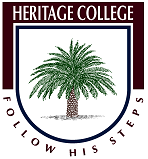 Curriculum Link :  analyse how people in design and technologies occupations consider ethical and sustainability factors to design and produce products, services and environments. AC9TDE8K01TASKIn this task you will consider one aspect of technology and present a PowerPoint presentation of 6 slides maximum discussing the impact of a popular material or product on the environment. Examples that may guide this task could be on of the following: The benefits, use and sustainability impacts of fashion clothing.Mobile Phones and devices.Short life cycle household appliances.Waste materials used in the Technology Centre at heritage.Titles for your slides:Slide 1	Introduction to the product or materialSlide 2 	Uses and Benefits of the productSlide 3	Intended life cycle of the product and materialSlide 4	Impact on the environment during use, when discardedSlide 5	Possible solutions and alternatives to reduce waste.Slide 6	Personal responsibility AssessmentYou will present your PPT to the class next week and it will be assessed against the curriculum outcomes set out in the Knowledge and understanding Rubric.